UNITED STATES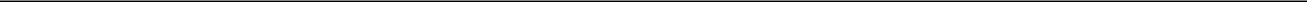 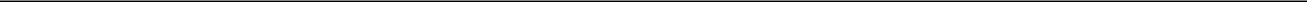 SECURITIES AND EXCHANGE COMMISSIONWashington, D.C. 20549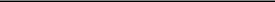 FORM 8-K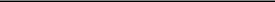 CURRENT REPORTPURSUANT TO SECTION 13 OR 15(d)OF THE SECURITIES EXCHANGE ACT OF 1934Date of Report (date of earliest event reported): March 18, 2019 (March 17, 2019)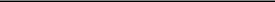 Worldpay, Inc.(Exact name of Registrant as specified in its charter)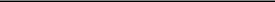 Delaware001-3546226-4532998(State ofincorporation)(CommissionFile Number)(IRS EmployerIdentification No.)8500 Governor’s Hill DriveSymmes Township, Ohio 45249(Address of principal executive offices, including zip code)(513) 900 - 5250(Registrant’s telephone number, including area code)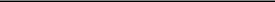 Check the appropriate box below if the Form 8-K filing is intended to simultaneously satisfy the filing obligation of the registrant under any of the following provisions:Written communications pursuant to Rule 425 under the Securities Act (17 CFR 230.425)Soliciting material pursuant to Rule 14a-12 under the Exchange Act (17 CFR 240.14a-12)Pre-commencement communications pursuant to Rule 14d-2(b) under the Exchange Act (17 CFR 240.14d-2(b))Pre-commencement communications pursuant to Rule 13e-4(c) under the Exchange Act (17 CFR 240.13e-4(c))Indicate by check mark whether the registrant is an emerging growth company as defined in Rule 405 of the Securities Act of 1933 (§230.405 of this chapter) or Rule 12b-2 of the Securities Exchange Act of 1934 (§240.12b-2 of this chapter).Emerging growth company ☐If an emerging growth company, indicate by check mark if the registrant has elected not to use the extended transition period for complying with any new or revised financial accounting standards provided pursuant to Section 13(a) of the Exchange Act. ☐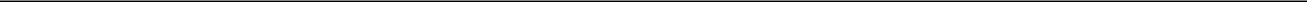 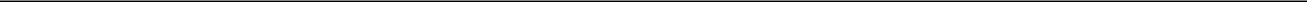 Item 7.01	Regulation FD Disclosure.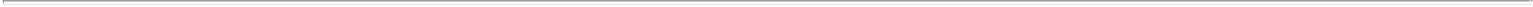 On March 18, 2019, Worldpay, Inc. (“Worldpay”) released a presentation to investors about the Transaction (as defined below). The presentation is attached hereto as Exhibit 99.1 and incorporated herein by reference.As provided in General Instruction B.2 to Form 8-K, the preceding information and information furnished in Exhibit 99.1 of this Current Report on Form 8-K shall not be deemed “filed” for purposes of Section 18 of the Securities Exchange Act of 1934, as amended (the “Exchange Act”), or otherwise subject to the liabilities of that section, and such information shall not be deemed incorporated by reference in any filing under the Securities Act of 1933, as amended, or the Exchange Act, except as shall be expressly set forth by specific reference in such filing.Item 8.01	Other Events.On March 18, 2019, Worldpay and Fidelity National Information Services, Inc. (“FIS”) issued a joint press release announcing that Worldpay and FIS have entered into an Agreement and Plan of Merger pursuant to which Worldpay will merge with a wholly-owned subsidiary of FIS, with Worldpay continuing as a wholly owned subsidiary of FIS (the “Transaction”). The joint press release is attached hereto as Exhibit 99.2 and is incorporated herein by reference.Forward-Looking StatementsThis Current Report on Form 8-K contains “forward-looking statements” within the meaning of the Private Securities Litigation Reform Act of 1995 that are subject to risks and uncertainties, including statements regarding the ability of Worldpay and FIS to complete the proposed transactions. All statements other than statements of historical fact or relating to present facts or current conditions included in this Current Report on Form 8-K are forward-looking statements, including any statements regarding guidance and statements of a general economic or industry specific nature. Forward-looking statements give our current expectations and projections relating to our financial condition, results of operations, guidance, plans, objectives, future performance and business. You can identify forward-looking statements by the fact that they do not relate strictly to historical or current facts. These statements may include words such as “anticipate,” “estimate,” “expect,” “project,” “plan,” “intend,” “believe,” “may,” “could,” “should,” “will,” “can have,” “likely” and other words and terms of similar meaning in connection with any discussion of the timing or nature of future operating or financial performance or other events.The forward-looking statements contained in this Current Report on Form 8-K are based on assumptions that we have made in light of our industry experience and our perceptions of historical trends, current conditions, expected future developments and other factors we believe are appropriate under the circumstances. As you review and consider information presented herein, you should understand that these statements are not guarantees of future performance or results. These statements depend upon future events and are subject to risks, uncertainties (many of which are beyond our control) and assumptions. Although we believe that these forward-looking statements are based on reasonable assumptions, you should be aware that many factors or events could affect our actual future performance, operations or results and cause them to differ materially from those anticipated in the forward-looking statements. Certain of these factors and other risks are discussed in our and FIS’s filings with the SEC and include, but are not limited to:uncertainties as to the timing of the completion of the Merger; (ii) uncertainties as to whether the Merger will be completed; (iii) changes in ours or FIS’s share price before the completion of the Merger; (iv) that the businesses of Worldpay and FIS will not be integrated successfully or that such integration may take longer than anticipated; (v) that the cost savings and any synergies from the Merger may not be fully realized or may take longer to realize than expected; (vi) potential operating costs, customer loss and business disruption occurring prior to completion of the Merger or if the Merger is not completed; (vii) the effect of the announcement of the Merger on our or FIS’s business relationships, operating results and business generally;the failure to satisfy conditions to completion of the Merger, including the receipt of all required regulatory, stockholder and shareholder approvals;difficulty in retaining certain key employees as a result of the Merger; (x) our ability to adapt to developments and change in our industry;competition; (xii) unauthorized disclosure of data or security breaches; (xiii) systems failures or interruptions; (xiv) implementation of our newacquiring platform; (xv) our ability to expand our market share or enter new markets; (xvi) the outcome and negotiations in respect of Brexit; (xvii) our ability to successfully integrate the businesses of our predecessor companies; (xviii) our ability to identify and complete acquisitions and partnerships;failure to comply with applicable requirements of Visa, MasterCard or other payment networks or card schemes or changes in those requirements;our ability to pass along fee increases; (xxi) termination of sponsorship or clearing services; (xxii) loss of clients or referral partners;geopolitical, regulatory, tax and business risks associated with our international operations; (xxiv) economic and political uncertainty;reductions in overall consumer, business and government spending; (xxvi) fraud by merchants or others; (xxvii) a decline in the use of credit, debit or prepaid cards; (xxviii) consolidation in the banking and retail industries; (xxix) our ability to mitigate risk; (xxx) government regulation, including regulation aimed at protecting consumer information and banking regulation; (xxxi) changesin tax laws; (xxxii) changes in foreign currency exchange rates; (xxxiii) outcomes of pending or future litigation or investigations; and (xxxiv) our dual-listings with the NYSE and LSE. Should one or more of these risks or uncertainties materialize, or should any of these assumptions prove incorrect, our actual results may vary in material respects from those projected or expected in any forward-looking statements. More information on potential factors and events that could affect our financial results and performance are included from time to time in the “Risk Factors” and “Management’s Discussion and Analysis of Financial Condition and Results of Operations” sections of Worldpay’s and FIS’s periodic reports filed with the SEC, including each of Worldpay’s and FIS’s most recently filed Annual Report on Form 10-K and its subsequent filings with the SEC.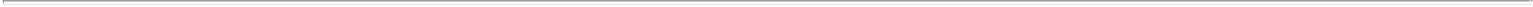 Any forward-looking statement made by us in this Current Report speaks only as of the date of this Current Report. Factors or events that could cause our actual results to differ may emerge from time to time, and it is not possible for us to predict all of them. We undertake no obligation to publicly update any forward-looking statement, whether as a result of new information, future developments or otherwise, except as may be required by applicable law.Additional Information and Where to Find ItThis Current Report on Form 8-K may be deemed to be solicitation material in respect of the Merger and the Share Issuance. In connection with the Share Issuance, FIS expects to file a registration statement on Form S-4 that will include a joint proxy statement of Worldpay and FIS and a prospectus of FIS with the SEC. This document is not a substitute for the joint proxy statement/prospectus or registration statement or any other document which Worldpay or FIS may file with the SEC. INVESTORS AND STOCKHOLDERS ARE URGED TO READ THE JOINT PROXY STATEMENT/PROSPECTUS AND OTHER RELEVANT DOCUMENTS FILED OR TO BE FILED WITH THE SEC CAREFULLY WHEN THEY BECOME AVAILABLE BECAUSE THEY WILL CONTAIN IMPORTANT INFORMATION ABOUT WORLDPAY, FIS, THE MERGER, THE SHARE ISSUANCE AND RELATED MATTERS. Investors and stockholders will be able to obtain free copies of the joint proxy statement/prospectus and other documents filed by Worldpay and FIS with the SEC at the SEC’s website at http://www.sec.gov. In addition, investors and stockholders will be able to obtain free copies of the joint proxy statement/prospectus and other documents filed by Worldpay with the SEC at http://investor.worldpay.com/ and https://www.investor.fisglobal.com/investor-overview.Participants in the SolicitationWorldpay, FIS and their respective directors, officers and employees may be considered participants in the solicitation of proxies in respect of the Merger and the Share Issuance. Information regarding the persons who may, under the rules of the SEC, be deemed participants in the solicitation of proxies in connection with the Merger and the Share Issuance, including names, affiliations and a description of their direct or indirect interests, by security holdings or otherwise, will be set forth in the joint proxy statement/prospectus and other relevant materials to be filed with the SEC. Information concerning the interests of Worldpay’s and FIS’s participants in the solicitation, may, in some cases, be different than those of Worldpay’s and FIS’s stockholders and shareholders, respectively. Information regarding Worldpay’s directors and executive officers is available in its proxy statement for its 2018 Annual Meeting of Stockholders, which was filed with the SEC on April 4, 2018, and information regarding FIS’s directors and executive officers is available in its proxy statement for its 2018 Annual Meeting of Shareholders, which was filed with the SEC on April 20, 2018.No Offer or SolicitationThis communication is not intended to and shall not constitute an offer to sell or the solicitation of an offer to sell or the solicitation of an offer to buy any securities or a solicitation of any vote of approval, nor shall there be any sale of securities in any jurisdiction in which such offer, solicitation or sale would be unlawful prior to registration or qualification under the securities laws of any such jurisdiction. No offer of securities shall be made except by means of a prospectus meeting the requirements of Section 10 of the Securities Act of 1933, as amended.Item 9.01	Financial Statements and Exhibits.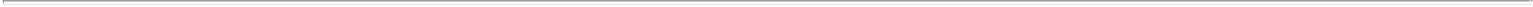 Exhibits.SIGNATURE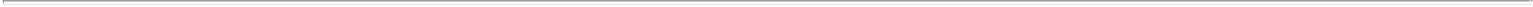 Pursuant to the requirements of the Securities Exchange Act of 1934, the registrant has duly caused this report to be signed on its behalf by the undersigned hereunto duly authorized.Date: March 18, 2019Worldpay, Inc./s/ JARED WARNER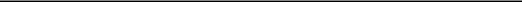 Name: Jared WarnerTitle:	Assistant Secretary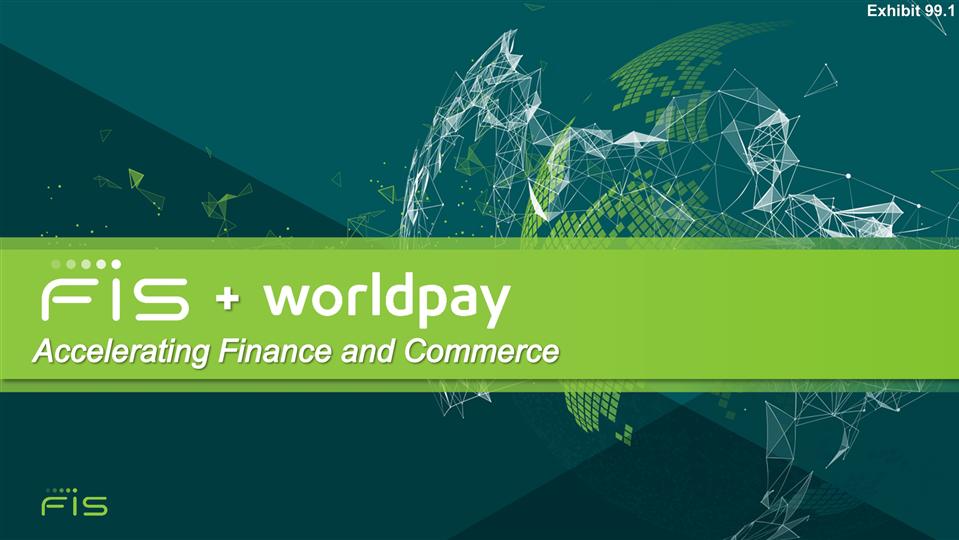 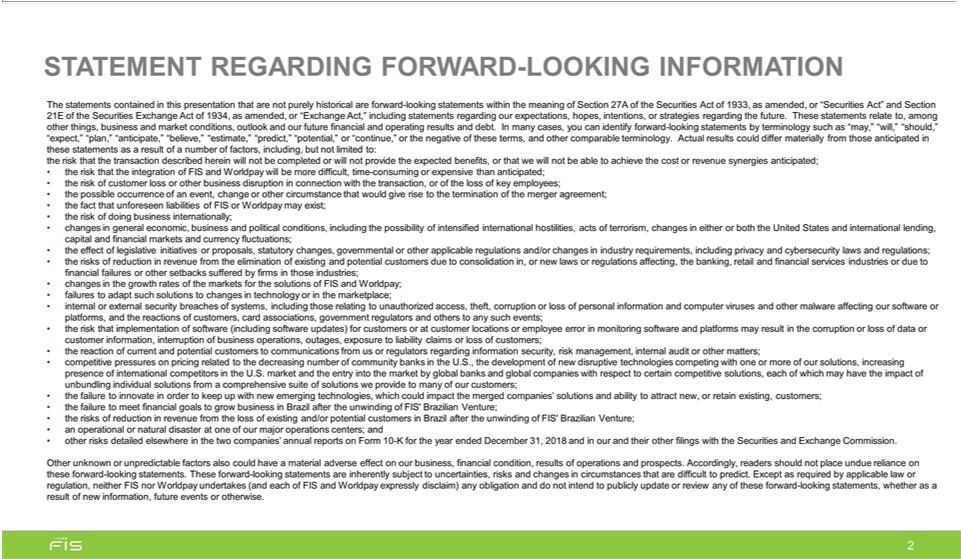 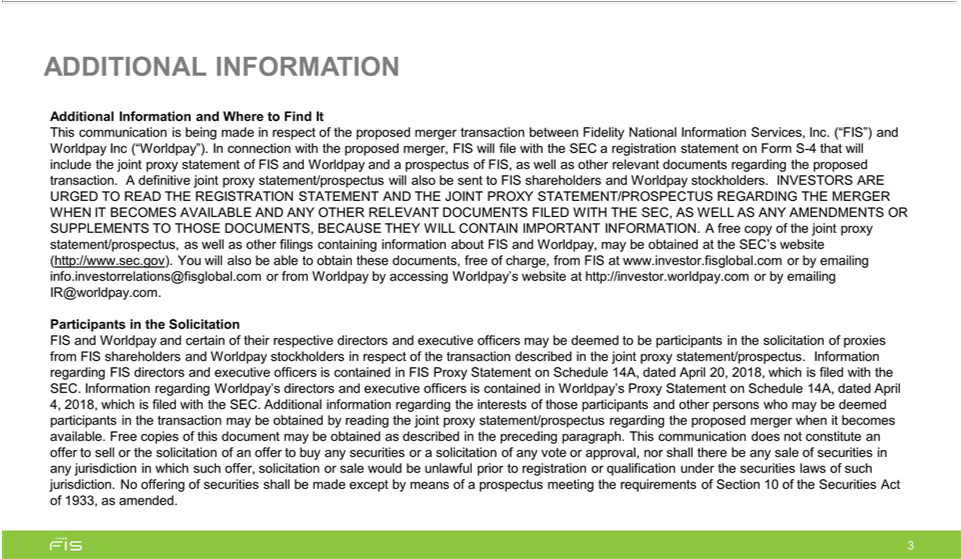 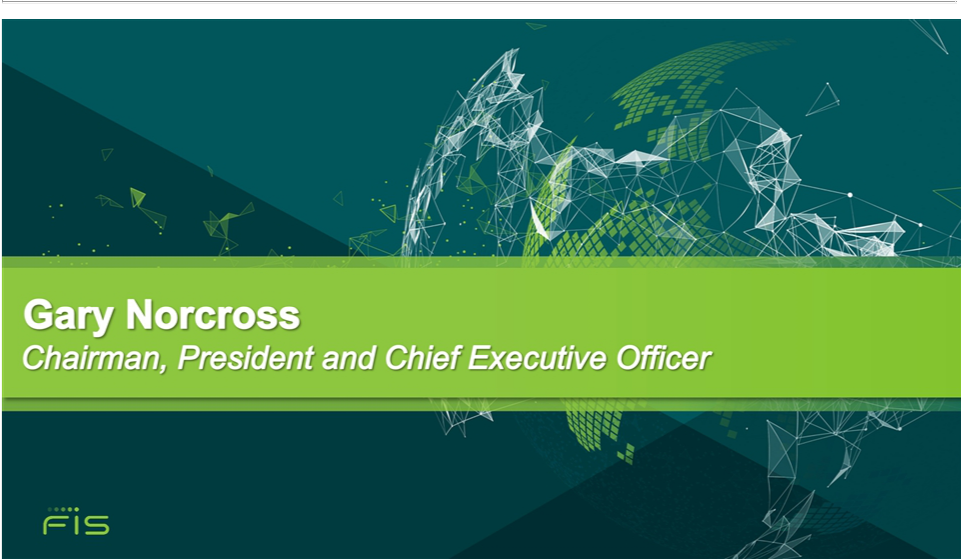 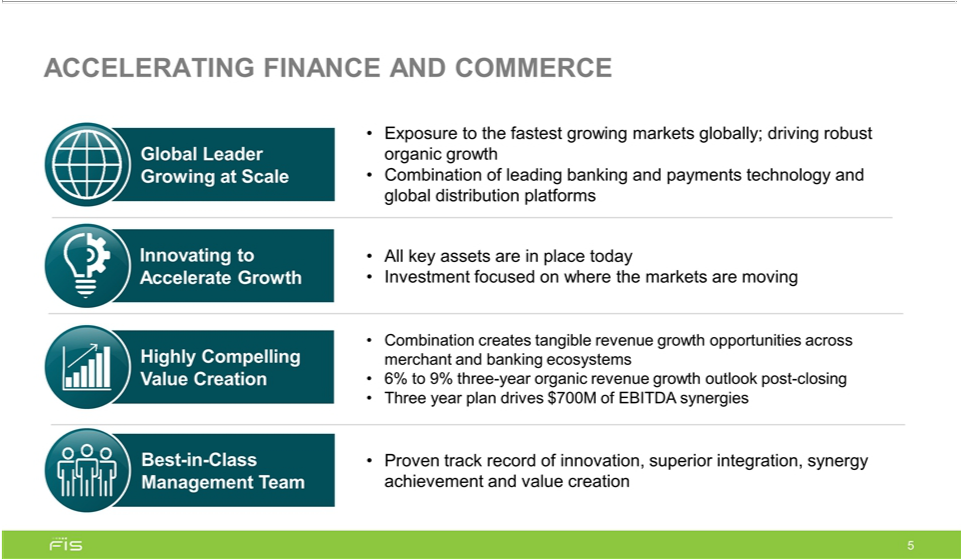 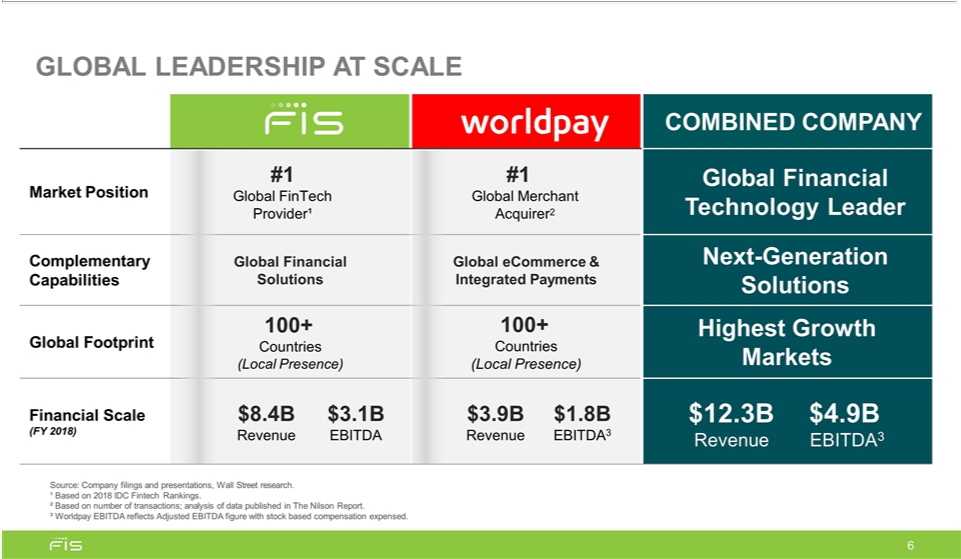 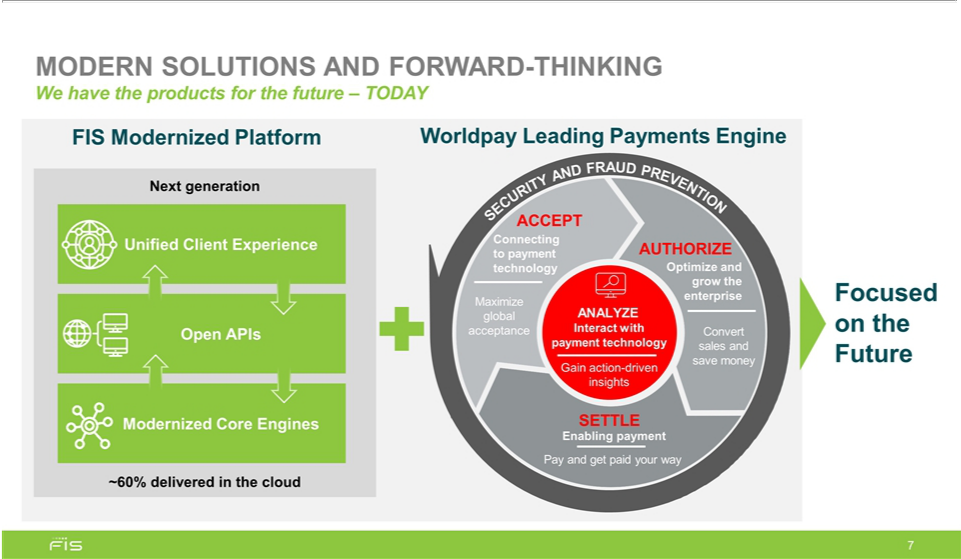 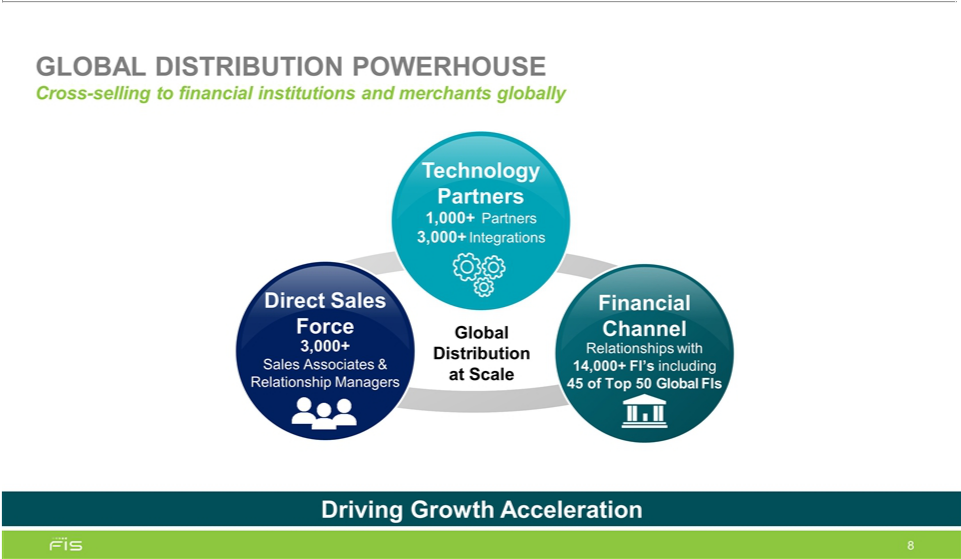 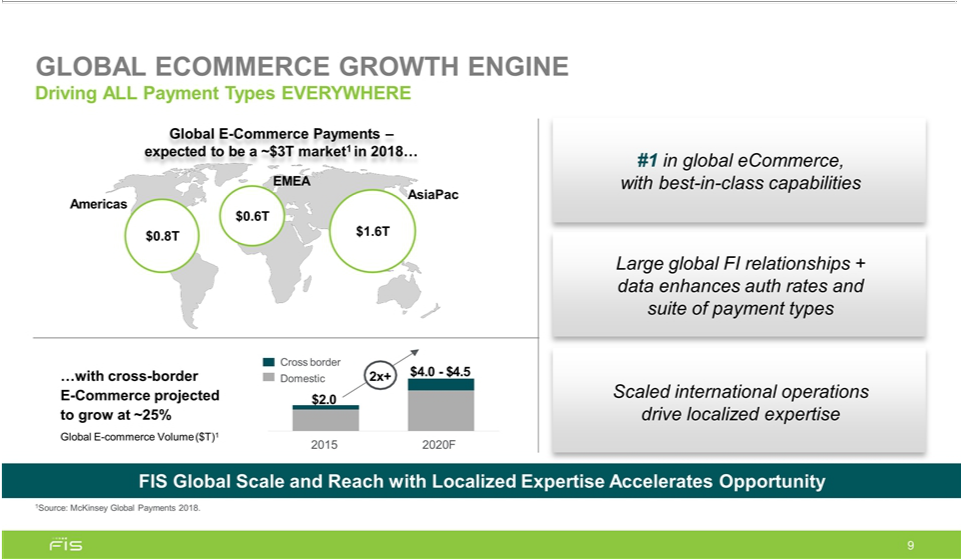 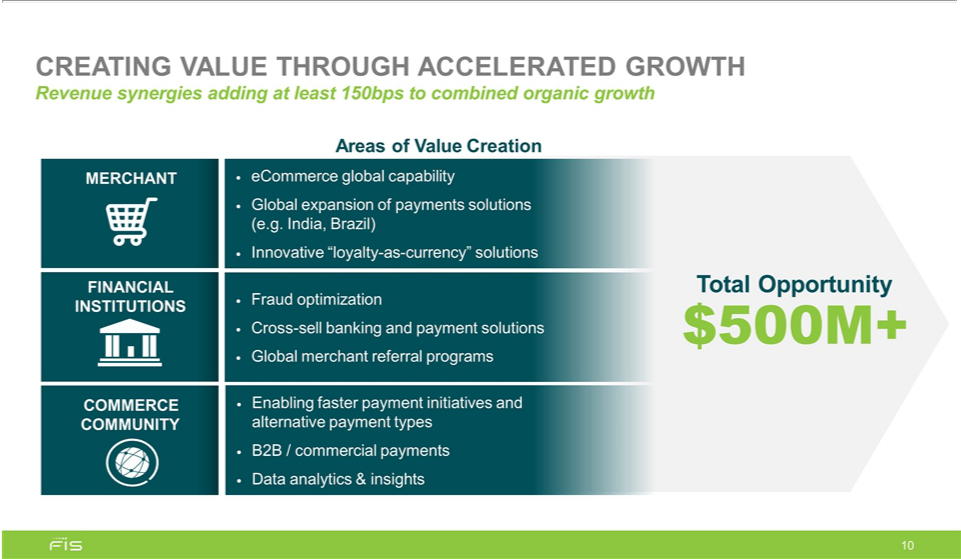 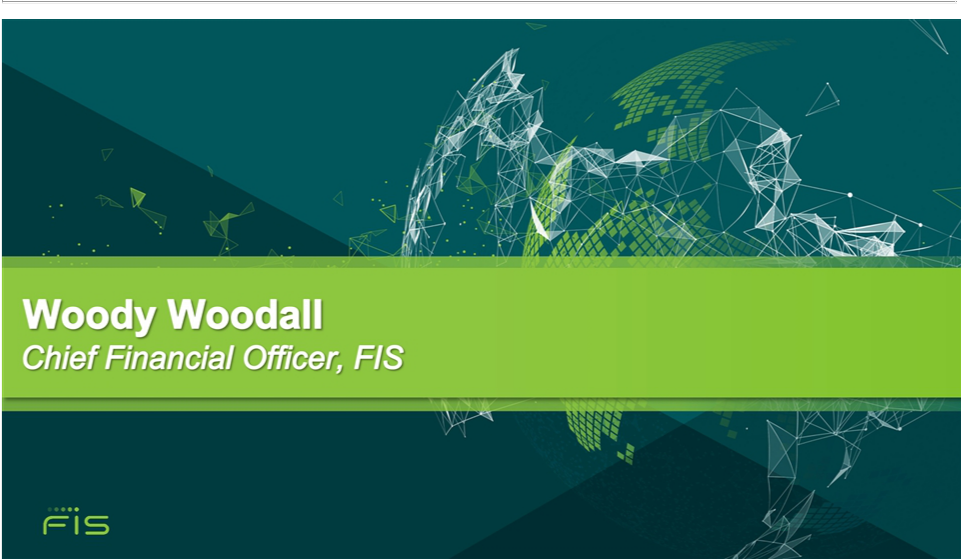 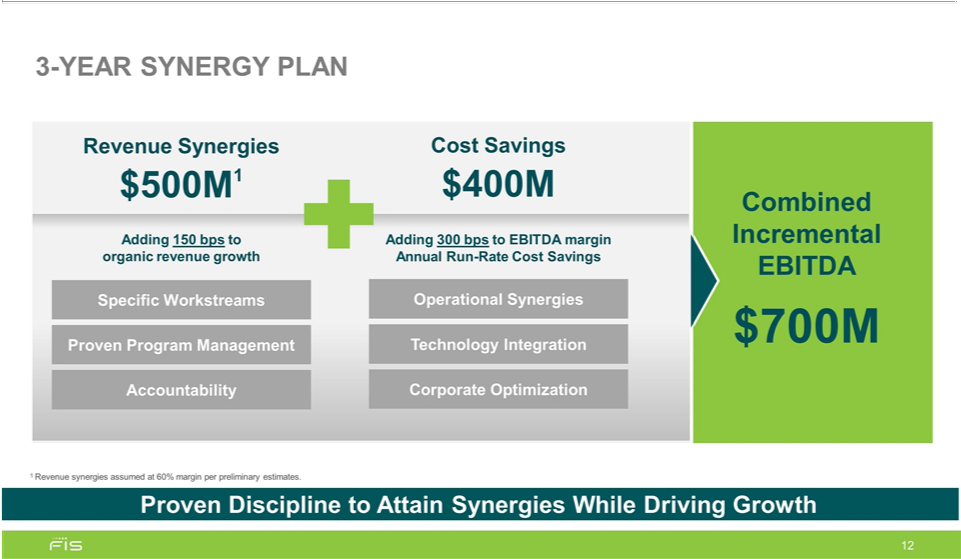 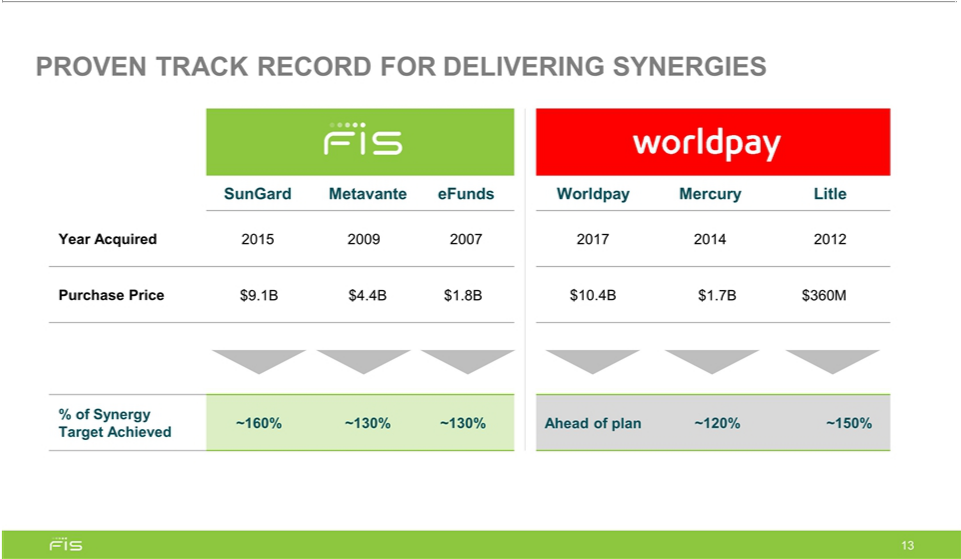 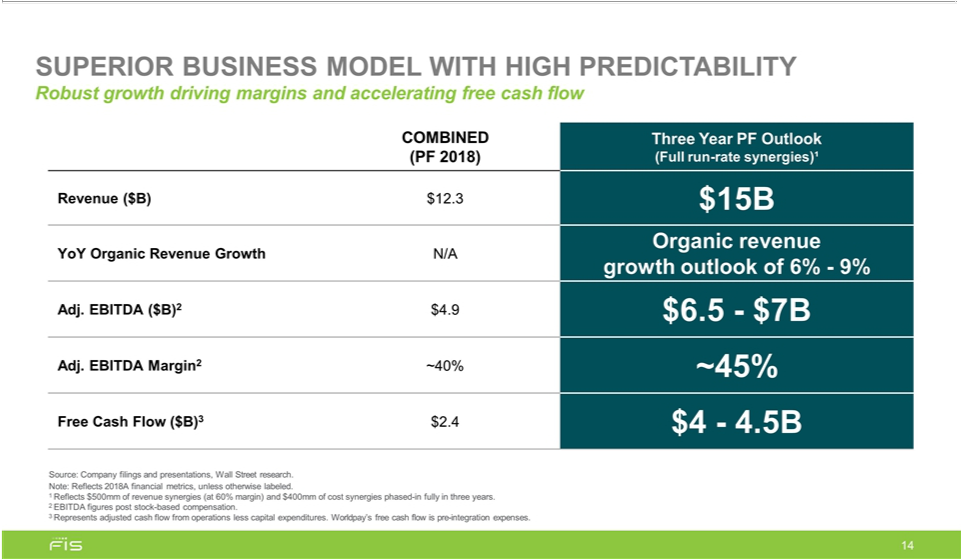 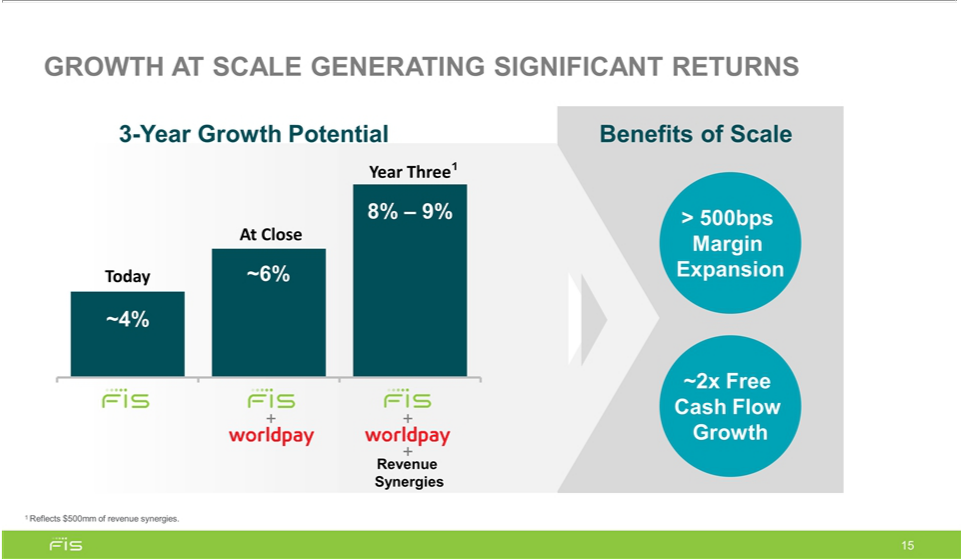 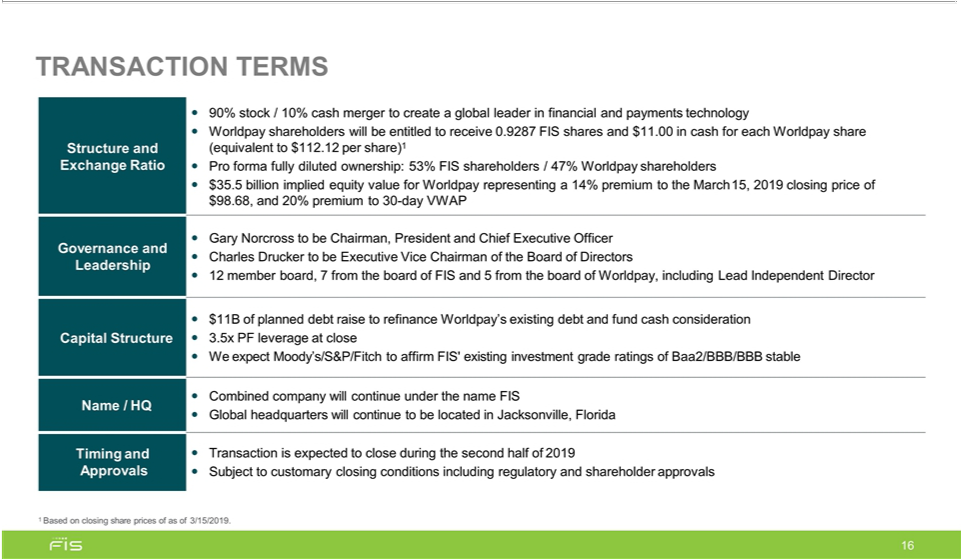 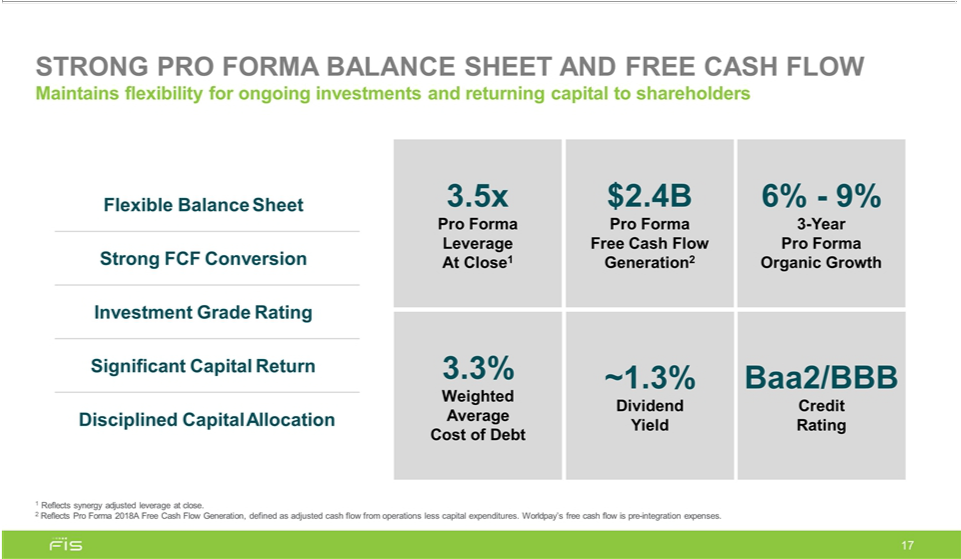 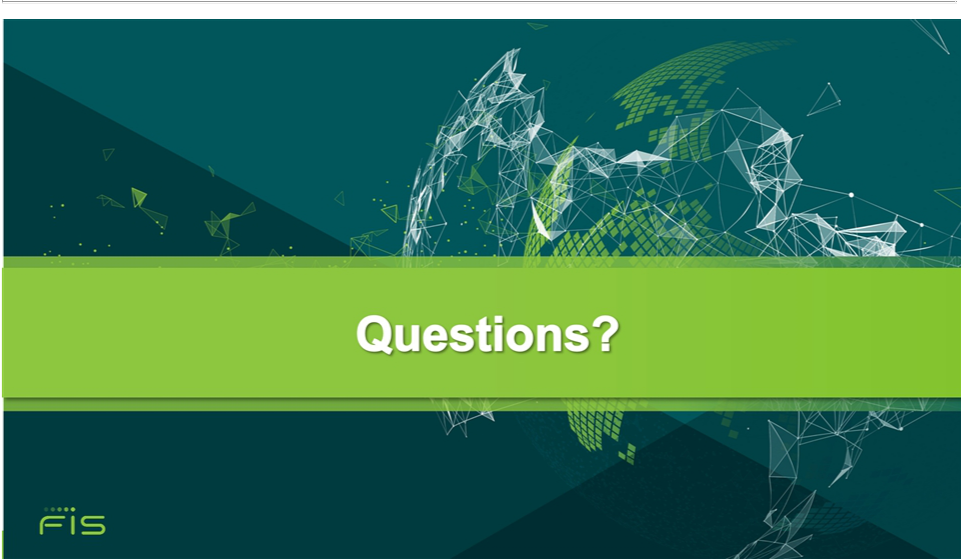 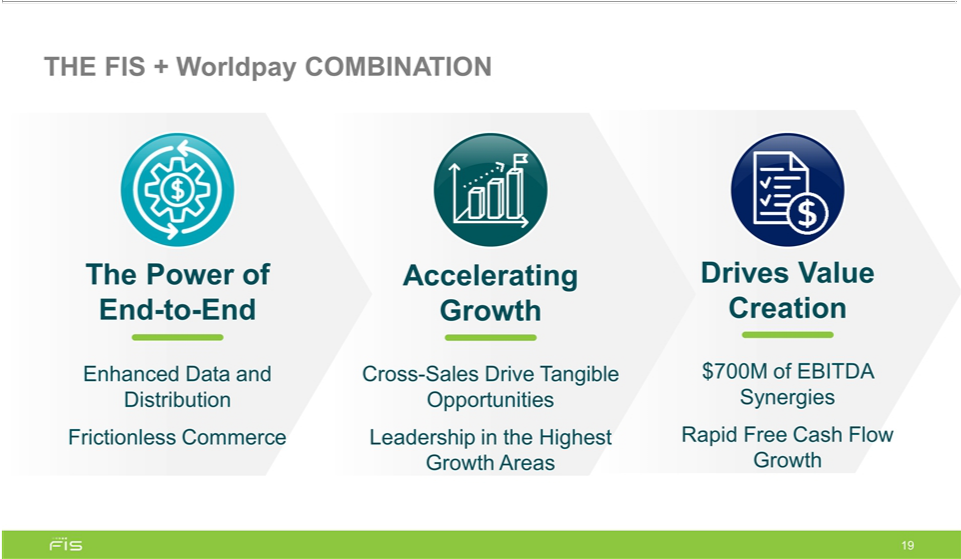 Exhibit 99.2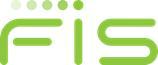 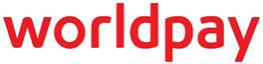 News ReleaseFIS and Worldpay to Combine to Accelerate the Future of Finance and Commerce GloballyThe combined company will have approximately $12.3 billion pro forma 2018 annual revenueAccelerates FIS’ organic revenue growth outlook to 6 percent to 9 percent through 2021Anticipates $500 million of revenue synergies, $400 million of run-rate expense synergies and nearly $4.5 billion of free cash flow in three years; driving significant value for our shareholdersBest-in-class capabilities serving high-growth eCommerce industryCombines a global leader in modern financial institutions solutions with a global leader in eCommerce and payments innovationGary Norcross to remain chairman of the board of directors, president and CEO; Charles Drucker to become executive vice chairman of the board of directorsCompanies to host joint announcement call March 18, 2019 at 8:30 a.m. (EDT)JACKSONVILLE, Fla. and CINCINNATI, March 18, 2019 – FIS™ (NYSE: FIS), a global leader in financial services technology, and Worldpay, Inc. (NYSE: WP; LSE: WPY), a global leader in eCommerce and payments, announce that they have entered into a definitive merger agreement. This combination greatly expands FIS’ capabilities by enhancing its acquiring and payment offerings and significantly increases Worldpay’s distribution footprint, accelerating its entry into new geographies. Upon closing, the combined company will be positioned to offer best-in-class enterprise banking, payments, capital markets, and global eCommerce capabilities empowering financial institutions and businesses worldwide.At the closing, under the terms of the agreement, Worldpay shareholders will be entitled to receive 0.9287 FIS shares and $11.00 in cash for each share of Worldpay. Upon closing, FIS shareholders will own approximately 53 percent and Worldpay shareholders will own approximately 47 percent of the combined company. The combination of stock and cash values Worldpay at an enterprise value of approximately $43 billion, including the assumption of Worldpay debt, which FIS expects to refinance.FIS and Worldpay have complementary solutions and services encompassing financial institution issuer services, network and merchant services including global leadership in eCommerce, as well as loyalty and fraud solutions benefiting consumers and businesses. Clients will benefit from the combined omni-channel payment and multi-currency capabilities, robust risk and fraud solutions and advanced data analytics.Organizations of all types and sizes are looking for new ways to create more meaningful and frictionless experiences and grow their share of wallet through digital channels. The combination of FIS and Worldpay, two companies that are leading their respective markets in modernization investments,provides clients of both organizations access to a wider portfolio of digital assets to accelerate their revenue growth, streamline their operations and create a better engagement with their customers.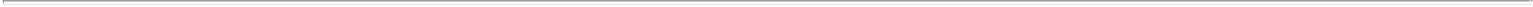 “Scale matters in our rapidly changing industry,” stated Gary Norcross, chairman, president and chief executive officer, FIS. “Upon closing later this year, our two powerhouse organizations will combine forces to offer a customer-driven combination of scale, global presence and the industry’s broadest range of global financial solutions. As a combined organization, we will bring the most modern solutions targeted at the highest growth markets. The long-term value we will create for clients and for shareholders will set the bar in our industry and will create a range of new career opportunities for our employees. I have never been more excited about the future of FIS.”As an industry leading global merchant acquirer, Worldpay is one of the world’s top payment technology companies powering global omni-commerce and providing solutions for merchants, businesses and financial institutions on a global basis. It processes over 40 billion transactions annually, supporting more than 300 payment types across more than 120 currencies.“At Worldpay, our focus has always been on delivering more value to our clients and partners and making decisions that achieve our growth and performance objectives. Combining with FIS helps us accelerate the achievement of that, now benefitting from new scale and capabilities that will truly differentiate the company globally,” said Charles Drucker, executive chairman and chief executive officer, Worldpay. “We are proud to become part of one of the financial services industry’s most respected and consistently performing companies, and I am excited about the new opportunities this brings both for the business and our colleagues worldwide.”Strategic and Financial RationaleGlobal Growth Leader at ScaleThe combination of industry leading technology platforms and global distribution channels serving high-growth secular markets will immediately accelerate the revenue growth profile of FIS and offer a best-in-class solution suite to our clients. Additionally, the combination will create meaningful revenue growth opportunities across the merchant and banking ecosystems.Significant Value CreationOrganic revenue growth outlook of 6 percent to 9 percent through 2021, in conjunction with $700 million of total EBITDA synergies from the combination of revenue and expense opportunities over the next three years.Enhanced Financial ProfileThe combined company will have pro forma 2018 annual revenue and adjusted EBITDA of approximately $12.3 billion and $4.9 billion, respectively. FIS anticipates retaining its investment grade credit ratings of Baa2 / BBB, reducing leverage to approximately 2.7x in 12 to 18 months and continuing to grow its dividend supported by robust free cash flow.Experienced Management TeamBoth management teams have a proven track record of innovation leadership, superior integration, and exceeding synergy plan targets to drive transformational value to clients and shareholders. This combination leverages expertise within the banking and payment industry.Governance and Timing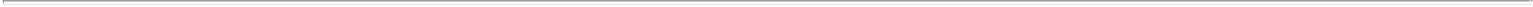 Upon closing, the combined company’s Board of Directors will consist of 12 members, seven of which will come from FIS’ Board of Directors and five of which will come from Worldpay’s Board of Directors. Gary Norcross will remain as FIS Chairman of the Board, President and Chief Executive Officer. Charles Drucker, Worldpay’s current Executive Chairman and CEO, will serve as the Executive Vice Chairman of the Board.The combined company will retain the name FIS and will be headquartered in Jacksonville, Fla.The transaction is subject to receipt of required regulatory and shareholder approvals and other customary closing conditions and is expected to close in the second half of 2019.Centerview Partners LLC and Goldman Sachs & Co. LLC acted as financial advisors to FIS. Willkie Farr & Gallagher LLP served as FIS’ legal advisor in the transaction. Credit Suisse acted as financial advisor to Worldpay. Skadden, Arps, Slate, Meagher & Flom LLP served as Worldpay’s legal advisor in the transaction.WebcastFIS will sponsor a live webcast about this announcement with the investment community beginning at 8:30 a.m. (EDT) Monday, March 18, 2019. To access the webcast, go to the Investor Relations section of FIS’ homepage, www.fisglobal.com. A replay will be available after the conclusion of the live webcast.About FISFIS is a global leader in financial services technology, providing solutions and services to clients in the retail and institutional banking, payments, capital markets, asset management and wealth and retirement markets. Through the depth and breadth of our solutions portfolio, global capabilities and domain expertise, FIS serves clients in over 130 countries. Headquartered in Jacksonville, Florida, FIS employs more than 47,000 people worldwide and holds leadership positions in payment processing, financial software and banking solutions. Providing software, services and outsourcing of the technology that empowers the financial world, FIS is a Fortune 500 company and is a member of the Standard & Poor’s 500® Index. For more information about FIS, visit https://www.fisglobal.com/.Follow FIS on Facebook (facebook.com/FIStoday), LinkedIn (linkedin.com/company/fis) and Twitter (@FISGlobal).About WorldpayWorldpay is a leading payments technology company with unique capability to power global omni-commerce. With an integrated technology platform, Worldpay offers a comprehensive suite of products and services, delivered globally through a single provider. Worldpay processes over 40 billion transactions annually, supporting more than 300 payment types across 146 countries and 126 currencies. Worldpay is focused on expanding into high-growth markets and customer segments, including global eCommerce, integrated payments and B2B. Visit us at https://www.worldpay.com.Statement Regarding Forward-Looking InformationThe statements contained in this communication that are not purely historical are forward-looking statements within the meaning of Section 27A of the Securities Act of 1933, as amended, or “SecuritiesAct” and Section 21E of the Securities Exchange Act of 1934, as amended, or “Exchange Act,” including statements regarding our expectations, hopes, intentions, or strategies regarding the future. These statements relate to, among other things, business and market conditions, outlook and our future financial and operating results and debt. In many cases, you can identify forward-looking statements by terminology such as “may,” “will,” “should,” “expect,” “plan,” “anticipate,” “believe,” “estimate,” “predict,” “potential,” or “continue,” or the negative of these terms, and other comparable terminology. Actual results could differ materially from those anticipated in these statements as a result of a number of factors, including, but not limited to: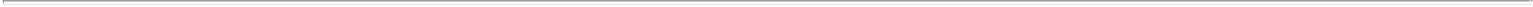 the risk that the transaction described herein will not be completed or will not provide the expected benefits, or that we will not be able to achieve the cost or revenue synergies anticipated;the risk that the integration of FIS and Worldpay will be more difficult, time-consuming or expensive than anticipated;the risk of customer loss or other business disruption in connection with the transaction, or of the loss of key employees;the possible occurrence of an event, change or other circumstance that would give rise to the termination of the merger agreement;the fact that unforeseen liabilities of FIS or Worldpay may exist;the risk of doing business internationally;changes in general economic, business and political conditions, including the possibility of intensified international hostilities, acts of terrorism, changes in either or both the United States and international lending, capital and financial markets and currency fluctuations;the effect of legislative initiatives or proposals, statutory changes, governmental or other applicable regulations and/or changes in industry requirements, including privacy and cybersecurity laws and regulations;the risks of reduction in revenue from the elimination of existing and potential customers due to consolidation in, or new laws or regulations affecting, the banking, retail and financial services industries or due to financial failures or other setbacks suffered by firms in those industries;changes in the growth rates of the markets for the solutions of FIS and Worldpay;failures to adapt such solutions to changes in technology or in the marketplace;internal or external security breaches of systems, including those relating to unauthorized access, theft, corruption or loss of personal information and computer viruses and other malware affecting our software or platforms, and the reactions of customers, card associations, government regulators and others to any such events;the risk that implementation of software (including software updates) for customers or at customer locations or employee error in monitoring software and platforms may result in the corruption or loss of data or customer information, interruption of business operations, outages, exposure to liability claims or loss of customers;the reaction of current and potential customers to communications from us or regulators regarding information security, risk management, internal audit or other matters;competitive pressures on pricing related to the decreasing number of community banks in the U.S., the development of new disruptive technologies competing with one or more of our solutions, increasing presence of international competitors in the U.S. market and the entry into the market by global banks and global companies with respect to certain competitive solutions, each of which may have the impact of unbundling individual solutions from a comprehensive suite of solutions we provide to many of our customers;the failure to innovate in order to keep up with new emerging technologies, which could impact the merged companies’ solutions and ability to attract new, or retain existing, customers;the failure to meet financial goals to grow business in Brazil after the unwinding of FIS’ Brazilian Venture;the risks of reduction in revenue from the loss of existing and/or potential customers in Brazil after the unwinding of FIS’ Brazilian Venture;an operational or natural disaster at one of our major operations centers; andother risks detailed elsewhere in the two companies’ annual reports on Form 10-K for the year ended December 31, 2018 and in our and their other filings with the Securities and Exchange Commission.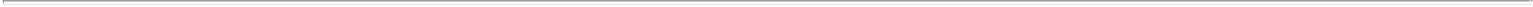 Other unknown or unpredictable factors also could have a material adverse effect on our business, financial condition, results of operations and prospects. Accordingly, readers should not place undue reliance on these forward-looking statements. These forward-looking statements are inherently subject to uncertainties, risks and changes in circumstances that are difficult to predict. Except as required by applicable law or regulation, neither FIS nor Worldpay undertakes (and each of FIS and Worldpay expressly disclaim) any obligation and do not intend to publicly update or review any of these forward-looking statements, whether as a result of new information, future events or otherwise.Additional Information and Where to Find ItThis communication is being made in respect of the proposed merger transaction between FIS and Worldpay. In connection with the proposed merger, FIS will file with the SEC a registration statement on Form S-4 that will include the joint proxy statement of FIS and Worldpay and a prospectus of FIS, as well as other relevant documents regarding the proposed transaction. A definitive joint proxy statement/prospectus will also be sent to FIS shareholders and Worldpay stockholders. INVESTORS ARE URGED TO READ THE REGISTRATION STATEMENT AND THE JOINT PROXY STATEMENT/PROSPECTUS REGARDING THE MERGER WHEN IT BECOMES AVAILABLE AND ANY OTHER RELEVANT DOCUMENTS FILED WITH THE SEC, AS WELL AS ANY AMENDMENTS OR SUPPLEMENTS TO THOSE DOCUMENTS, BECAUSE THEY WILL CONTAIN IMPORTANT INFORMATION.A free copy of the joint proxy statement/prospectus, as well as other filings containing information about FIS and Worldpay, may be obtained at the SEC’s website (http://www.sec.gov). You will also be able to obtain these documents, free of charge, from FIS at www.investor.fisglobal.com or by emailing info.investorrelations@fisglobal.com or from Worldpay by accessing Worldpay’s website at http://investor.worldpay.com or by emailing IR@worldpay.com.Participants in the SolicitationFIS and Worldpay and certain of their respective directors and executive officers may be deemed to be participants in the solicitation of proxies from FIS shareholders and Worldpay stockholders in respect of the transaction described in the joint proxy statement/prospectus. Information regarding FIS’ directors and executive officers is contained in FIS’ Proxy Statement on Schedule 14A, dated April 20, 2018, which is filed with the SEC. Information regarding Worldpay’s directors and executive officers is contained in Worldpay’s Proxy Statement on Schedule 14A, dated April 4, 2018, which is filed with the SEC. Additional information regarding the interests of those participants and other persons who may be deemed participants in the transaction may be obtained by reading the joint proxy statement/prospectus regarding the proposed merger when it becomes available. Free copies of this document may be obtained as described in the preceding paragraph.This communication does not constitute an offer to sell or the solicitation of an offer to buy any securities or a solicitation of any vote or approval, nor shall there be any sale of securities in any jurisdiction in which such offer, solicitation or sale would be unlawful prior to registration or qualification under the securities laws of such jurisdiction. No offering of securities shall be made except by means of a prospectus meeting the requirements of Section 10 of the Securities Act of 1933, as amended.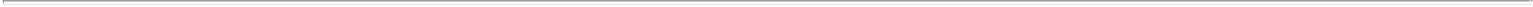 ExhibitDescriptionNo.Description99.1Investor Presentation, dated March 18, 2019.Investor Presentation, dated March 18, 2019.Investor Presentation, dated March 18, 2019.99.2Joint Press Release, dated March 18, 2019.Joint Press Release, dated March 18, 2019.###For More InformationFor More InformationEllyn Raftery, 904.438.6083Ellyn Raftery, 904.438.6083Peter Gunnlaugsson, 904.438.6603Peter Gunnlaugsson, 904.438.6603Chief Marketing and Strategy OfficerChief Marketing and Strategy OfficerSenior Vice PresidentSenior Vice PresidentFIS Marketing and CommunicationsFIS Marketing and CommunicationsFIS Investor RelationsFIS Investor Relationsellyn.raftery@fisglobal.comellyn.raftery@fisglobal.compete.gunnlaugsson@fisglobal.compete.gunnlaugsson@fisglobal.comAndrew Ciafardini, 513.900.5308Andrew Ciafardini, 513.900.5308Nathan Rozof, CFA, 866.254.4811Nathan Rozof, CFA, 866.254.4811Head of Global Corporate CommunicationsHead of Global Corporate CommunicationsHead of Investor RelationsHead of Investor RelationsWorldpay Corporate CommunicationsWorldpay Corporate CommunicationsWorldpay Investor RelationsWorldpay Investor RelationsAndrew.Ciafardini@worldpay.comAndrew.Ciafardini@worldpay.comIR@worldpay.comIR@worldpay.com